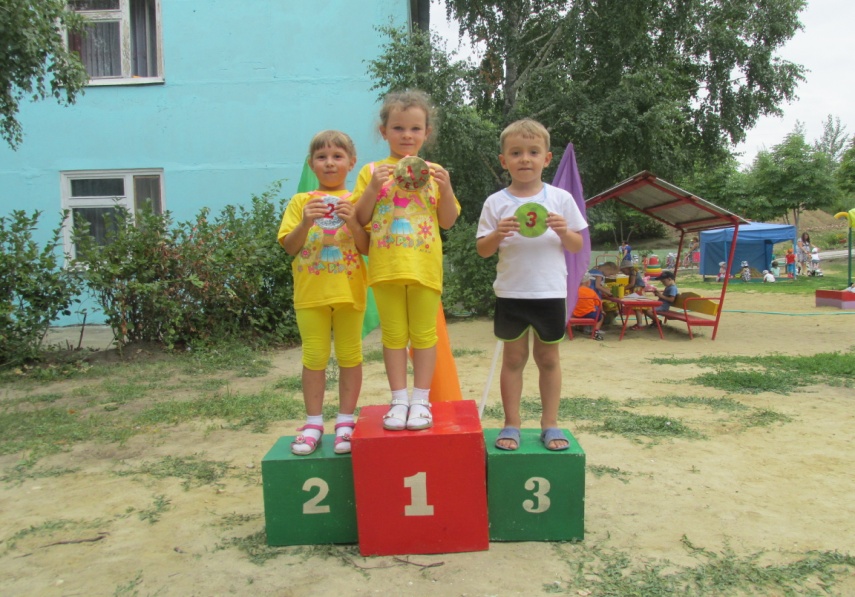 «Малые олимпийские игры»                                            Инструктор по физической культуре: Камкина Т.И.                                            Высшая квалификационная категория                                            Воспитатель: Соколова Е.Н.                                            Высшая квалификационная категории. Дата проведения: 9 августа 2016г.Место проведения: спортивная площадка.Время проведения: 30-45 мин.Одежда: Майка, шорты, удобная обувь.Оборудование: палочки для эстафеты, мешки, 2 ведра, 2 метёлки, 10обручей, верёвка, стойки, мешочки с писком. 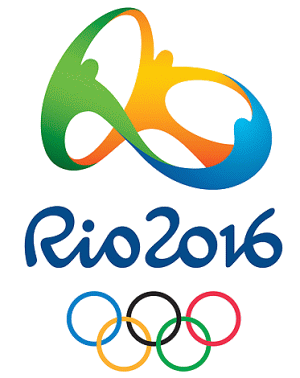 Цель: пропаганда активного здорового образа жизни и спорта.Задачи:Создать положительный эмоциональный фон, атмосферу благополучия и доброжелательности;Совершенствовать двигательные умения и навыки, полученные на физкультурных занятиях;Закрепить навыки в беге, прыжках, метании, отбивании мяча.Укреплять мышечный корсет, силу мышц рук, ног;Развивать стремление к победе, чувство коллективизма, дружбы, взаимопомощи между детьми;Развитие физических качеств: силы, быстроты, выносливости;Воспитание выдержки, настойчивости, смелости, организованности, командного духа, уверенности в своих силах.Ход праздникаПод звуки марша проходит парад команд  подготовительных групп. Дети проходят и выстраиваются (спортивная площадка д/с)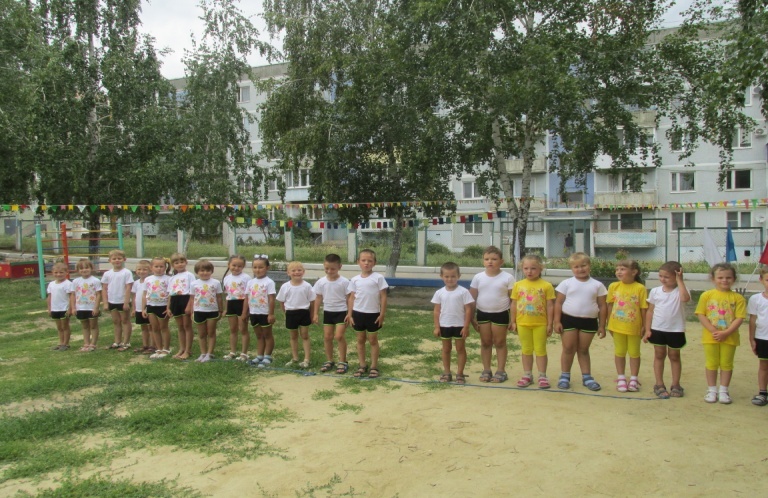 Звучат фанфары. Выходит ведущий.Ведущий Здравствуйте, дорогие ребята!Ведущий Внимание! Внимание!Послушайте сообщение!Главное событие –Приглашаем всех ребят.На  «Малые Олимпийские игры »Ведущий Во имя грядущих побед,Во славу российского спорта,Да здравствуют Малые Олимпийские игры,Ведущие, к новым рекордам!Ведущий Что такое Олимпийские игры ?Это честный спортивный бой.Ведущий В ней участвовать наградаПобедить же может любой!(Звучат фанфары, команды произносят девиз)ВедущийСо спортом дружим мы всегда,Мы физкультуре рады!Нас впереди победы ждут,Рекорды и награды!(Ребенок  вносит флаг)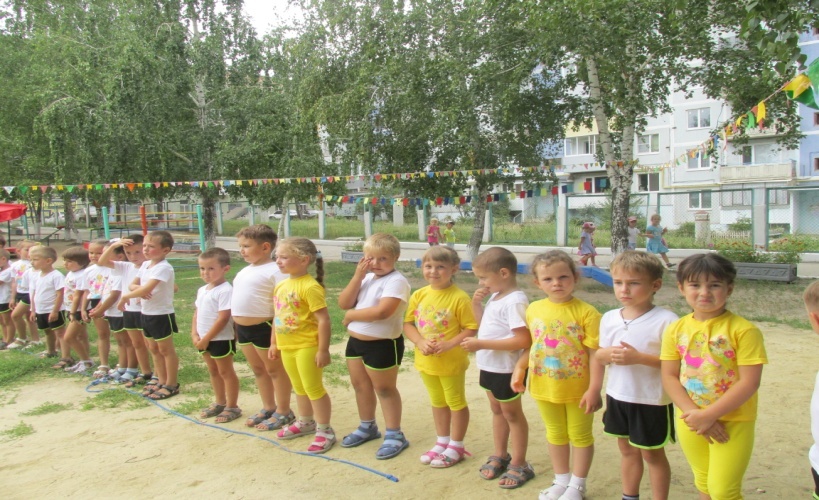 Ведущий Команды Смирно! Равнение на флаг!Ведущий Флаг поднять!(Под звуки гимна РФ поднимается флаг).Ведущий Считать «Малые Олимпийские игры » 2016 открытые!Сегодня в Олимпийских играх участвуют 2 команды.Ведущий Капитаны представьте свои команды(Представление команд-девиз).Группа  «Буратино»Наша команда бодра и смела,
К Олимпиаде готовы! Ура!
 Группа «Кр. Шапочка»
Мы без боя не сдадимся,
Олимпиадой сейчас насладимся! Ура!
Ведущий Ребята, оценивать наши успехи будет жюри :Председатель:   - заведующая дошкольным учреждениемЧлены жюри:   заместитель заведующей;За состоянием здоровья наблюдает медицинская сестра.Председатель: От имени всех судей я обещаю, что на Олимпиаде – 2016 мы будем исполнять наши обязанности честно, уважая и соблюдая правила, по которым они проводятся.Ведущий Давайте разомнемся перед соревнованиями, я знаю настоящую олимпийскую разминку.  Сделаем олимпийскую разминку: Держим ровно спинку. Голову назад, вперед, Вправо, влево, поворот. Руки вверх поднять прямые,  Вот высокие какие! Ещё выше потянитесь, Вправо, влево повернитесь. А теперь танцует таз,  Посмотрите-ка на нас. Этим славным упражненьем  Поднимаем настроенье. Дальше будем приседать: Дружно сесть и дружно встать! Прыгать нам совсем не лень, Словно мячик, целый день.1.Эстафета:  « Передай эстафетную палочку ».   2.Эстафета: « Священного огня» .Прыжок через мягкий модуль, бег «змейкой» огибая конусы, обратно прямой бег. Капитаны бегут дважды, в начале и в конце эстафеты.Капитанам важно в конце эстафеты взять факел. Побеждает та команда, которая окажется быстрее.3.Эстафета: «Попади в цель».У каждого ребенка в руке мешочек с песком. Участникам необходимо попасть мешочком в цель (бросить его в обруч). Оценивается общее число попаданий в каждой команде. (расстояние 3 м, )4.Эстафета: «Прыжки в мешках» 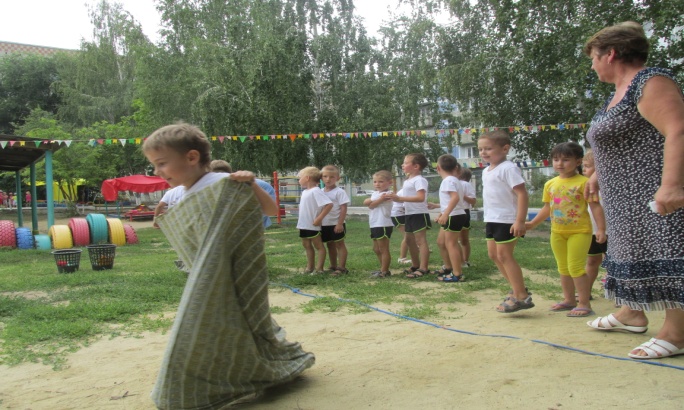 Оценивается качество выполнения.5.Эстафета: «Прыжки на двух ногах из обруча в обруч».
У каждой команды по 5 обручей. Необходимо как можно быстрее пропрыгать из обруча в обруч, при этом их не задеть. Оценивается скорость и аккуратность ребенка.6.Эстафета: Баба-Яга.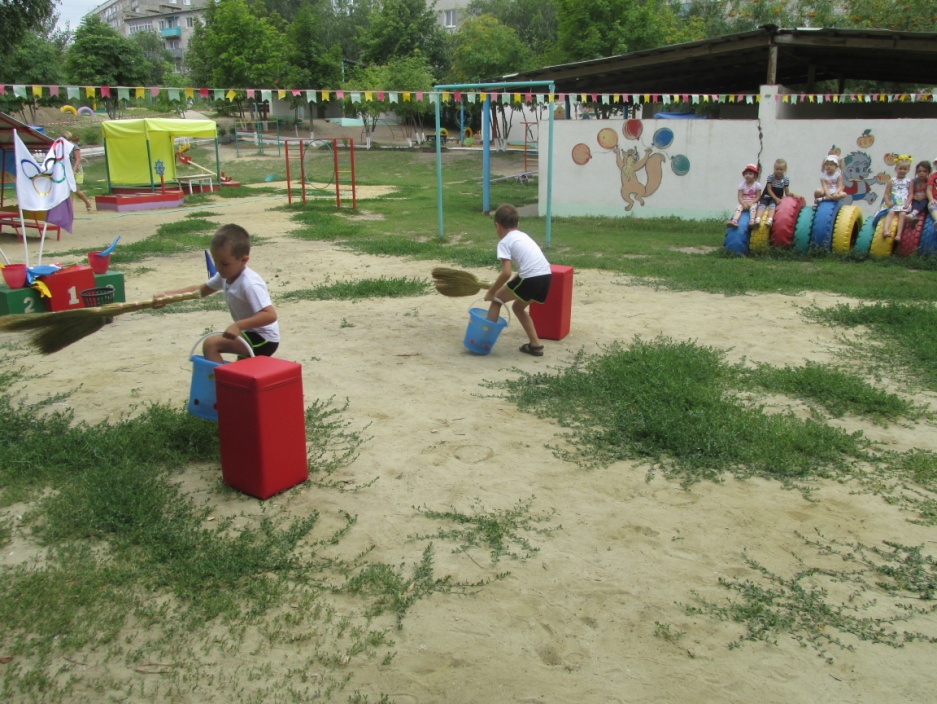 Игра эстафетная. В качестве ступы используется простое ведро, в качестве метлы - швабра. Участник встает одной ногой в ведро, другая остается на земле. Одной рукой он держит ведро за ручку, а в другой руке - швабру. В таком положении необходимо пройти всю дистанцию и передать ступу и метлу следующему.7.Эстафета: «На мечах»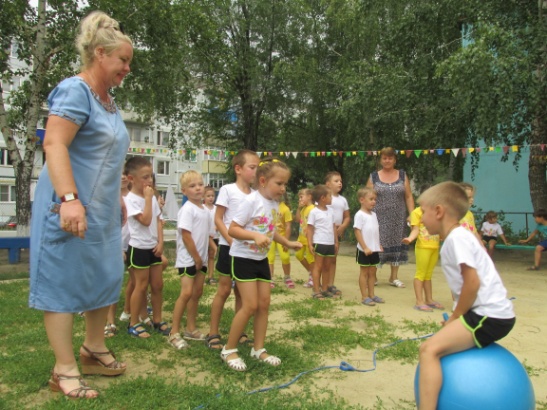 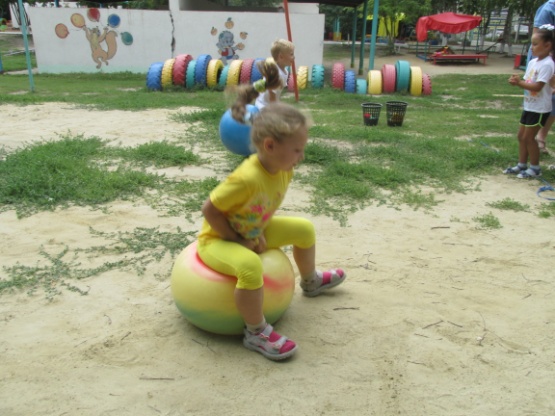 Ведущий: Ребята, я попрошу все команды построится в колонну.  Капитаны команд выходят и им выдается приз)ВедущийОлимпийские надеждыИ мужают и растут,Олимпийские надеждыСкоро в школу все пойдут.Ведущий  Самое мирное сражение - спортивное.Кто выиграл - не зазнавайтесь!Кто проиграл - не огорчайтесь!Ведущий: Ребята, на этом наша спартакиада подошла к концу.Всем спасибо за внимание,За задор, за звонкий смех,За огонь в соревнований,За желание побед!Заведующая: Олимпиаду объявляю закрытой!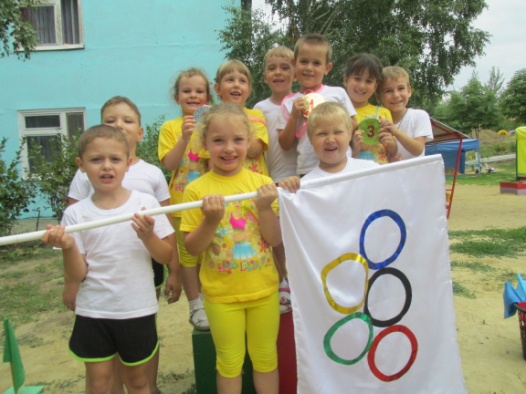 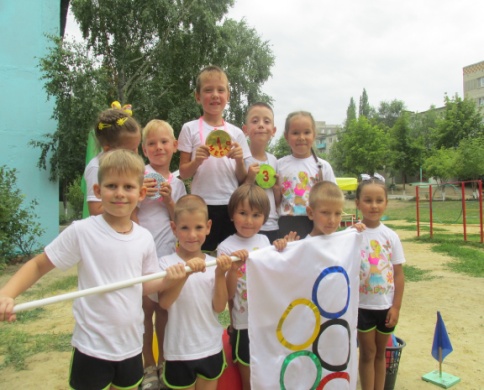 